DSWD DROMIC Report #23 on theMs 6.6 Earthquake Incident in Tulunan, North Cotabatoas of 12 November 2019, 6PMSituation Overview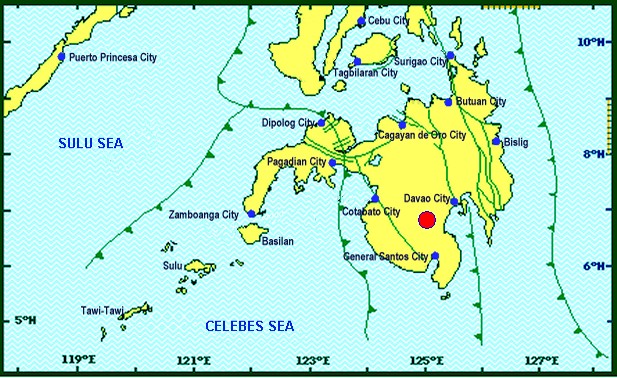 On 29 October 2019 at 09:04 AM, a 6.6 magnitude earthquake jolted the municipality of Tulunan, North Cotabato (06.81°N, 125.03°E - 022 km S 79°E) with a tectonic origin and a depth of focus of 7 km. The earthquake was also felt in the neighboring municipalities of North Cotabato and Davao Region.Source: DOST-PHIVOLCS Earthquake BulletinStatus of Affected Families / PersonsA total of 53,058 families or 259,036 persons were affected by the earthquake incident in 335 barangays in Regions XI and XII (see Table 1).	Table 1. Number of Affected Families / Persons         Note: The decrease in the number of affected families or persons is due to ongoing assessment and validation being conducted.Source: DSWD-FOs XI and XIIStatus of Displaced Families / PersonsInside Evacuation CenterThere are 10,496 families or 48,380 persons taking temporary shelter in 76 evacuation centers in Regions XI and XII (see Table 2).Table 2. Number of Displaced Families / Persons Inside Evacuation CentersNote: The decrease in the number of displaced is due to the validated report submitted by DSWD-FO XII. Hence, ongoing assessment and validation being conducted. Source: DSWD-FOs XI and XIIOutside Evacuation CenterThere are 11,994 families or 59,735 persons currently staying with their relatives and/or friends (see Table 3).Table 3. Number of Displaced Families / Persons Outside Evacuation CentersNote: Ongoing assessment and validation being conducted.Source: DSWD-FOs XI and XIIDamaged HousesThere are 38,589 damaged houses; of which, 23,303 are totally damaged and 15,286 are partially damaged (see Table 4).Table 4. Number of Damaged HousesNote: Ongoing assessment and validation being conducted Source: DSWD-FOs XI and XIIAssistance ProvidedA total of ₱41,003,860.80 worth of assistance was provided by DSWD to the affected families (see Table 5).Table 5. Cost of Assistance Provided to Affected Families / PersonsSource: DSWD-FOs XI and XIIDSWD DISASTER RESPONSE INFORMATION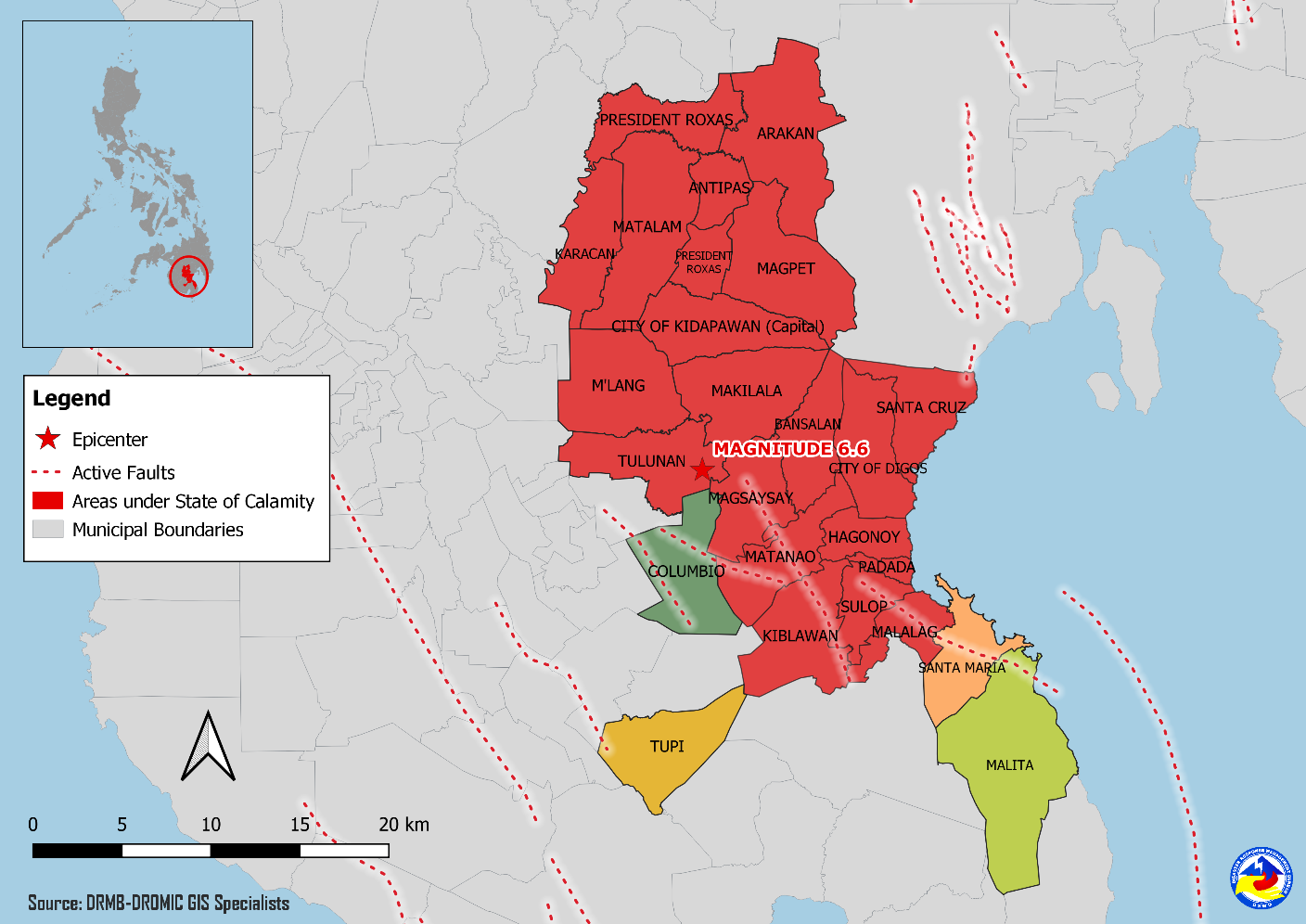 Situational ReportsDSWD-DRMBDSWD-FO XIDSWD-FO XII***The Disaster Response Operations Monitoring and Information Center (DROMIC) of the DSWD-DRMB is closely coordinating with concerned DSWD Field Offices for any significant disaster response updates.Prepared by:MARIEL B. FERRARIZDIANE C. PELEGRINOLESLIE R. JAWILIReleasing OfficerPHOTO DOCUMENTATIONRelief distribution in New Bulatukan, Makilala North Cotabato (November 02, 2019)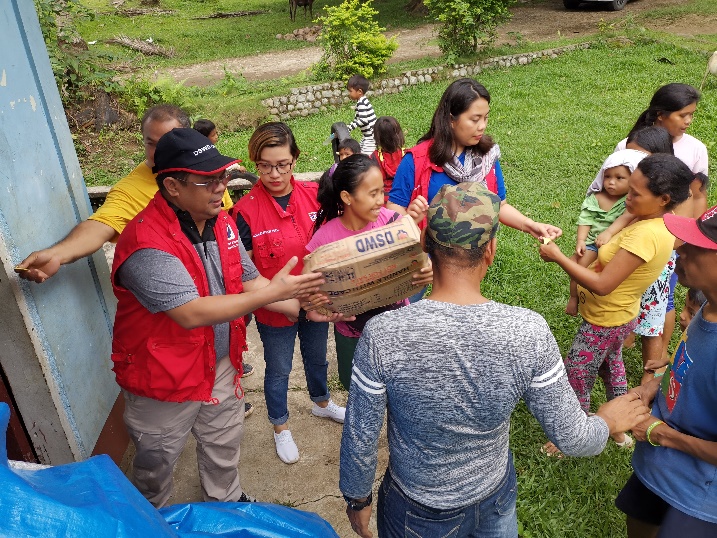 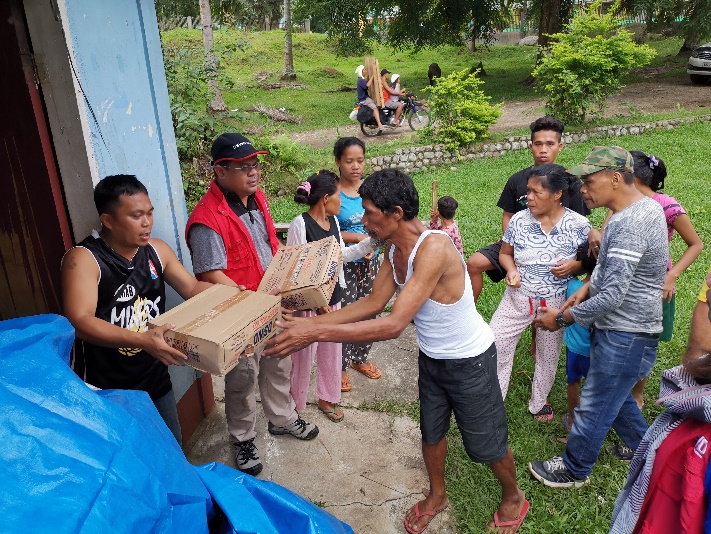 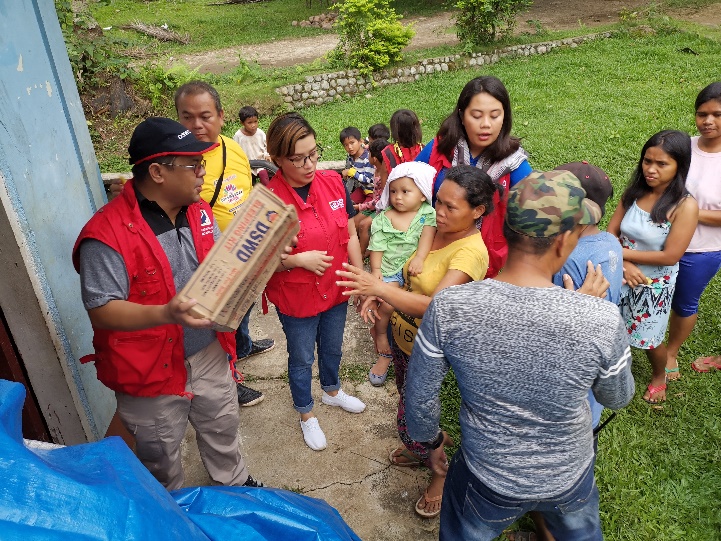 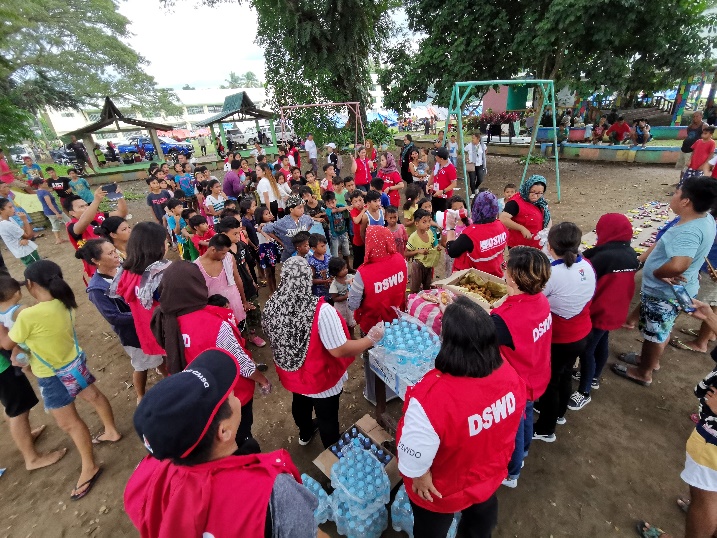 DSWD together with Philippine Coast Guard conducted play therapy at Bacungan Elementary School Evacuation Center (November 07, 2019)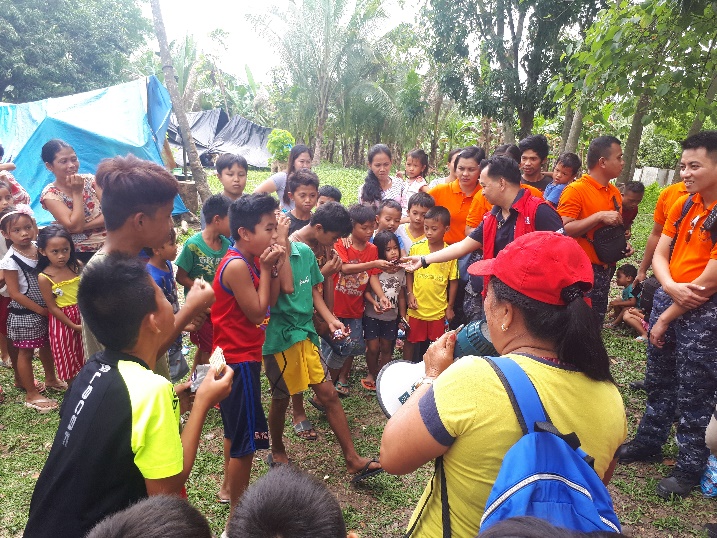 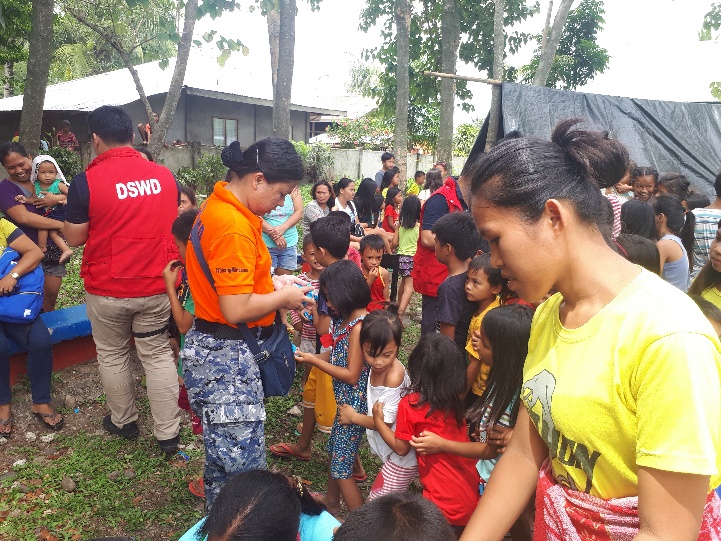 REGION / PROVINCE / MUNICIPALITY REGION / PROVINCE / MUNICIPALITY  NUMBER OF AFFECTED  NUMBER OF AFFECTED  NUMBER OF AFFECTED REGION / PROVINCE / MUNICIPALITY REGION / PROVINCE / MUNICIPALITY  Barangay  Families  Persons GRAND TOTALGRAND TOTAL                  335       53,058     259,036 REGION XIREGION XI                  151       20,523       96,361 Davao del SurDavao del Sur                  143       20,462       96,056 Bansalan                    24        6,371      26,384 City of Digos (capital)                    13        2,044      10,220 Hagonoy                    21        1,067        4,890 Kiblawan                    14             70           350 Magsaysay                    22        8,904      44,475 Malalag                      3           229        1,145 Matanao                    31        1,550        7,457 Padada                      1             39           195 Santa Cruz                    11             38           190 Sulop                      3           150           750 Davao OccidentalDavao Occidental                      8              61            305 Malita                      1               1               5 Santa Maria                      7             60           300 REGION XIIREGION XII                  184       32,535     162,675 North CotabatoNorth Cotabato                  182       32,479     162,395 Antipas                    13           250        1,250 Arakan                    11           108           540 Kabacan                      3             75           375 City of Kidapawan (capital)                    28        2,099      10,495 Magpet                    19        2,643      13,215 Makilala                    38      19,977      99,885 Matalam                      2             75           375 M'lang                    33        1,994        9,970 President Roxas                      6           164           820 Tulunan                    29        5,094      25,470 South CotabatoSouth Cotabato                      1              18              90 Tupi                      1             18             90 Sultan KudaratSultan Kudarat                      1              38            190 Columbio                      1             38           190 REGION / PROVINCE / MUNICIPALITY REGION / PROVINCE / MUNICIPALITY  NUMBER OF EVACUATION CENTERS (ECs)  NUMBER OF EVACUATION CENTERS (ECs)  NUMBER OF DISPLACED  NUMBER OF DISPLACED  NUMBER OF DISPLACED  NUMBER OF DISPLACED REGION / PROVINCE / MUNICIPALITY REGION / PROVINCE / MUNICIPALITY  NUMBER OF EVACUATION CENTERS (ECs)  NUMBER OF EVACUATION CENTERS (ECs)  INSIDE ECs  INSIDE ECs  INSIDE ECs  INSIDE ECs REGION / PROVINCE / MUNICIPALITY REGION / PROVINCE / MUNICIPALITY  NUMBER OF EVACUATION CENTERS (ECs)  NUMBER OF EVACUATION CENTERS (ECs)  Families  Families  Persons  Persons REGION / PROVINCE / MUNICIPALITY REGION / PROVINCE / MUNICIPALITY  CUM  NOW  CUM  NOW  CUM  NOW GRAND TOTALGRAND TOTAL             78              76       14,560       10,496       70,347       48,380 REGION XIREGION XI             42              40         8,510         4,446       40,097       18,130 Davao del SurDavao del Sur             42              40         8,510         4,446       40,097       18,130 Bansalan              9               7        4,003           649      19,795        2,388 City of Digos (capital)            15             15        1,943        1,558        9,664        6,070 Hagonoy              4               4           577           326        2,190        1,766 Magsaysay            10             10        1,663        1,589        7,008        6,466 Matanao              1               1           174           174           870           870 Sulop              3               3           150           150           570           570 REGION XIIREGION XII             36              36         6,050         6,050       30,250       30,250 North CotabatoNorth Cotabato             36              36         6,050         6,050       30,250       30,250 City of Kidapawan (capital)              9               9        2,029        2,029      10,145      10,145 Makilala            27             27        4,021        4,021      20,105      20,105 REGION / PROVINCE / MUNICIPALITY REGION / PROVINCE / MUNICIPALITY  NUMBER OF DISPLACED  NUMBER OF DISPLACED  NUMBER OF DISPLACED  NUMBER OF DISPLACED REGION / PROVINCE / MUNICIPALITY REGION / PROVINCE / MUNICIPALITY  OUTSIDE ECs  OUTSIDE ECs  OUTSIDE ECs  OUTSIDE ECs REGION / PROVINCE / MUNICIPALITY REGION / PROVINCE / MUNICIPALITY  Families  Families  Persons  Persons REGION / PROVINCE / MUNICIPALITY REGION / PROVINCE / MUNICIPALITY  CUM  NOW  CUM  NOW GRAND TOTALGRAND TOTAL      12,178       11,994       60,655       59,735 REGION XIREGION XI      10,913       10,729       54,330       53,410 Davao del SurDavao del Sur      10,913       10,729       54,330       53,410 Bansalan       2,923        2,786      14,480      13,795 Hagonoy          435           435        2,175        2,175 Magsaysay       7,402        7,355      37,010      36,775 Matanao          125           125           525           525 Santa Cruz            28             28           140           140 REGION XIIREGION XII        1,265         1,265         6,325         6,325 North CotabatoNorth Cotabato        1,265         1,265         6,325         6,325 Antipas            32             32           160           160 Arakan          108           108           540           540 Kabacan            75             75           375           375 City of Kidapawan (capital)            70             70           350           350 M'lang            50             50           250           250 Tulunan          930           930        4,650        4,650 REGION / PROVINCE / MUNICIPALITY REGION / PROVINCE / MUNICIPALITY   NO. OF DAMAGED HOUSES   NO. OF DAMAGED HOUSES   NO. OF DAMAGED HOUSES REGION / PROVINCE / MUNICIPALITY REGION / PROVINCE / MUNICIPALITY  Total  Totally  Partially GRAND TOTALGRAND TOTAL      38,589       23,303       15,286 REGION XIREGION XI        9,711         2,186         7,525 Davao del SurDavao del Sur        9,690         2,185         7,505 Bansalan          858           174           684 Hagonoy          842           179           663 Kiblawan              1               1                - Magsaysay       7,402        1,609        5,793 Matanao            51               1             50 Padada          375           165           210 Santa Cruz            11               2               9 Sulop          150             54             96 Davao OccidentalDavao Occidental             21                1              20 Malita              1               1                - Santa Maria            20                -             20 REGION XIIREGION XII      28,878       21,117         7,761 North CotabatoNorth Cotabato      28,822       21,102         7,720 Antipas          250           214             36 Arakan          110               4           106 Kabacan            58               2             56 City of Kidapawan (capital)       1,366             38        1,328 Makilala     20,704      18,997        1,707 Matalam          121               1           120 M'lang          955             89           866 President Roxas          164             74             90 Tulunan       5,094        1,683        3,411 South CotabatoSouth Cotabato             18                1              17 Tupi            18               1             17 Sultan KudaratSultan Kudarat             38              14              24 Columbio            38             14             24 REGION / PROVINCE / MUNICIPALITY REGION / PROVINCE / MUNICIPALITY  DSWD TOTAL  LGU  NGOs  OTHERS  GRAND TOTAL GRAND TOTALGRAND TOTAL 41,003,860.80  -  -  -     41,003,860.80 REGION XIREGION XI 12,704,589.60  -  -  -     12,704,589.60 Davao del SurDavao del Sur 12,704,589.60  -  -  -     12,704,589.60 Bansalan  3,341,746.00    -      -      -   3,341,746.00 City of Digos (capital)  1,635,544.60    -      -      -   1,635,544.60 Magsaysay  6,013,480.00    -      -      -   6,013,480.00 Malalag527,330.00    -      -      -      527,330.00 Matanao  1,186,489.00    -      -      -   1,186,489.00 REGION XIIREGION XII 28,299,271.20  -  -  -     28,299,271.20 North CotabatoNorth Cotabato 28,299,271.20  -  -  -     28,299,271.20 Arakan  44,856.00    -      -      -   44,856.00 City of Kidapawan (capital)  5,948,892.00    -      -      -   5,948,892.00 Magpet  7,362,569.00    -      -      -   7,362,569.00 Makilala  8,588,277.48    -      -      -   8,588,277.48 M'lang  1,298,374.00    -      -      -   1,298,374.00 Tulunan  5,056,302.72    -      -      -   5,056,302.72 DATESITUATIONS / ACTIONS UNDERTAKEN12 November 2019The Disaster Response Management Bureau (DRMB) is on BLUE alert status and is closely coordinating with the concerned field offices for significant disaster response updates.All QRT members and emergency equipment are on standby and ready for deployment.DATEACTION(S) TAKEN11 November 2019DSWD-FO XI is still on RED alert status.A total of 600 FFPs were delivered in Bansalan, Davao del Sur last November 10, 2019. The goods were endorsed to the MSWDO and set for distribution to the IDPs for today. Thus, 230 Sleeping Kits and Hygiene Kits as well as 238 Drinking Kits have also been distributed to all affected families both Inside and Outside Evacuation Centers last November 10, 2019.In Digos Coliseum, a total of 150 FFPs, 75 Sleeping Kits, 75 Drinking Kits, 41 Laminated Sacks were provided to the IDPs in the said Evacuation Center. Further, the 14 Volunteers were each provided with Food Packs, Sleeping Kits and Laminated SacksDATEACTION(S) TAKEN12 November 2019DSWD-FO XII is still on RED alert status. DSWD-FO XII delivered 300 rolls of laminated sacks, 284 pieces of malong, 296 blankets, and 30 tents in Makilala North Cotabato